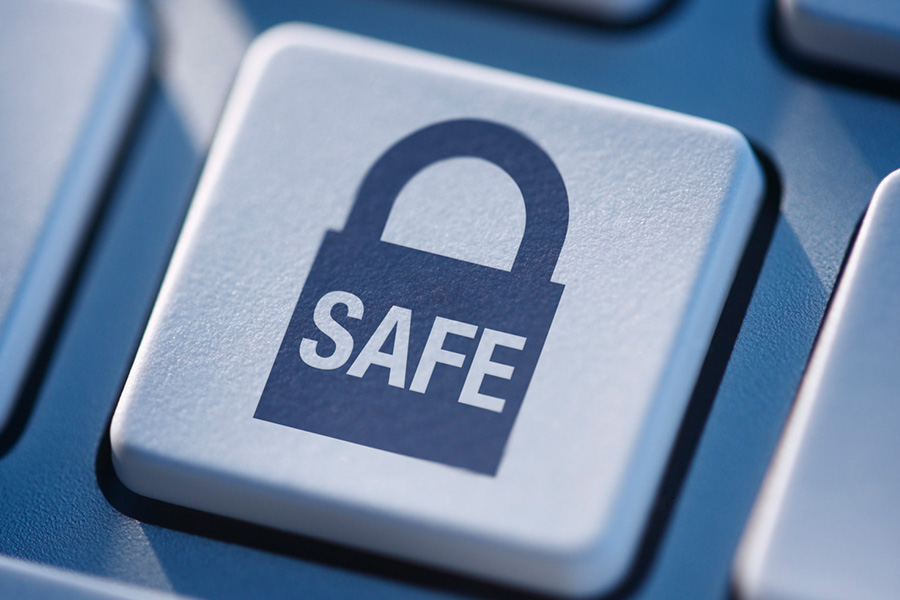 Goals and Objectives – Attendees will:Define indicators of neglect, endangerment and abuse.Identify how and where to report suspected caregiver neglect, endangerment and abuse.Define elder abuse and financial exploitation, especially by “scam artists” who are unknown to us and operate in the shadows.Define “scoundrels”, especially those people that we have placed in a position of trust, whether it be family, professional service providers or caretakers.Identify the red flags and warning signs of becoming a victim of perpetrators.Define the Older Adult Protective Services investigative process, including the development of a protective service plan.Discuss the rights of older adults who are in need of protective services.Develop an understanding of the five criteria for determining who needs protective services and how the criteria apply to all types of abuse.Identify the criteria that places older adults at risk in the banking industry.Identify safety measures to put in place to keep older adults safe when accessing and utilizing their bank accounts.Continuing EducationApplied for six hours for NHA, PCHA, SW, RN, and CM. All approvals are pending.Nursing Continuing Professional Development (RNs)Penn State Ross and Carol Nese College of Nursing is approved with distinction as a provider of nursing continuing professional development by Pennsylvania State Nurses Association Approver Unit, an accredited approver by the American Nurses Credentialing Center’s Commission on Accreditation. The topic of this education is non-clinical and therefore we did not identify, mitigate, or disclose relevant financial relationships. This Nursing Continuing Professional Development program has been submitted for 6.0 contact hours for participants who hold a valid RN license and attend the entire program; partial contact hours are not awarded.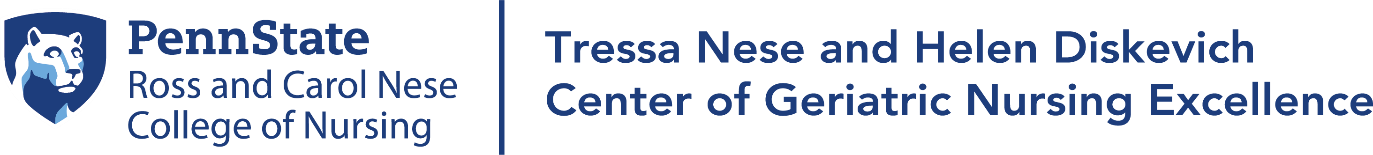 CGNE, Nese College of Nursing is proud to co-sponsor GIN’s spring and fall educational conferences, providing contact hours for nursing and other professionals at no additional cost to event attendees. Continuing Education Nursing Home Administrator PolicyThe Pennsylvania State Board of Examiners of Nursing Home Administrators requires Administrators who attend the conference provide your license number to be listed on the certificate. Please bring your Nursing Home license number with you to the conference. Geriatric Interest Network (GIN) of Centre CountyGIN is a group of individuals who realize the need for networking to enhance the sharing of information and collaborating of services to help the senior community in Centre County. Through regular education and networking meetings, GIN strives to meet the basic goals of education, advocacy and networking.Evaluations are due at the conclusion of the training.Full day cost of $65 for members and $85 for non-members. This cost includes a light breakfast, lunch, afternoon snack, beverages, and 6 CEUs, if applicable. 
Please register via website at https://www.centrecountygin.com/conferences where you can pay via credit card or by returning the registration application and payment to: GIN of Centre County, P.O. Box 340, Boalsburg, PA 16827. Registrations must be received by April 26, 2024
Name:______________________________________ Phone:__________________________Place of Employment:_________________________________________________________Business Address:_____________________________________________________________Email:_______________________________________________________________________Indicate which CEUs are needed, if any:      CM       NHA       PCHA       RN       SW     noneIndicate meal:        Regular        Vegetarian        Vegan        Gluten FreeIndicate:        Full Day Member ($65)             Full Day Non-member ($85)Conference AgendaGIN Officers 2024TimeDescription 8:00 AMRegistration and light breakfast8:25 AMWelcoming RemarksBrenda Kim, GIN PresidentJill McKenrick, GIN Vice President8:30 AMCaregiver Abuse and NeglectDavid ShallcrossDirector of Senior ProtectionPA Office of Attorney General 10:00 AMBreak10:30 AMSeniors, Scammers and ScoundrelsDavid ShallcrossDirector of Senior Protection             PA Office of Attorney General 12:00 PMLunch and Networking 1:00 PMProtective Services for Older Adults: Who is at Risk? How can we Help?Dana KeelerProtective Services InvestigatorCentre County Office of Aging 2:30 PMBreak2:45 PMPreventing Identity Theft in Banking Carolyn DonaldsonVice President, Community Engagement and Relationship Development OfficerKish Bank 4:15 PMEvaluation